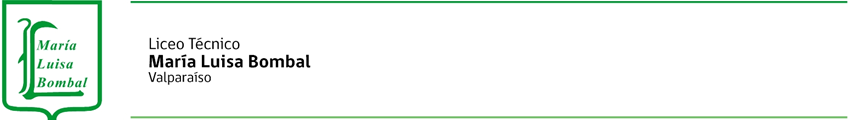 PAUTA DE SEGUIMIENTO TRABAJO CON TEXTOS ESCOLARES   jtroncoso@mlbombal.clNombre estudianteNombre profesor/aJessica Troncoso DíazCurso NT2AsignaturaFecha Asignatura UnidadObjetivosOrientación del trabajo a desarrollar Páginas para revisar (N° de las páginas del texto)Actividades que debes desarrollar 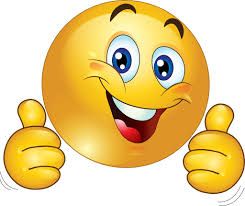 (N° de las páginas del texto y de las actividades)4 al 8 de Mayo Mi cuerpoDesarrollo Personal y SocialOA7Comunicar rasgos de su identidad de género, roles,, sentido de pertenecía y cualidades personalesPágina 1Ubique al niño/a al frente de un espejo y poniendo atención en sus características personales,  preguntar :¿de qué color son tus ojos?¿ de qué color es tu cabello? Luego debe dibujarse, para ello puede sugerir diversos materiales como lápices, témperas, revistas , etc.Página 2Realizar juego en familia “Los Favoritos”, para ello cada participante debe pensar en su animal, canción, cuento, juguete y comida favorita, cada uno debe completar los recuadros con dibujos, recortes o palabras. Luego recortar la figura y pegar formando un cubo. Por turnos lanzar el dado y mostrar el favorito (cara del cubo hacia arriba)Página 3Observar página y preguntar: ¿qué crees que es esto? ¿ a qué se parece? Luego se le debe mostrar una cédula de identidad y explicar los datos que en ella aparecen, .Luego invítelos a completar su cédula con los datos que se indican y anímelo a jugar a escribir o dibujar sus respuestas.Página 4En familia jugar a mirarse en el espejo y preguntar: ¿cómo son nuestros ojos? ¿ qué diferencia tenemos?¿en qué nos parecemos?Luego completar el dibujo dibujando  de acuerdo a las características observadas en el espejoPágina 5Observar la ilustración y pedir que elija una imagen y leer en voz alta  en nombre que se indica, desafíelo a decir las letras  que componen el nombre , y luego buscarlas en el recuadro y pintarlas,  al finalizar  buscar y pintar con otros colores las letras de su nombre Páginas 1-2-3-4-5Realizar todas las actividades mediadas por un adulto.AUTOEVALUACIÓNAUTOEVALUACIÓNAUTOEVALUACIÓNAUTOEVALUACIÓNSemana 4 al 8 de  mayo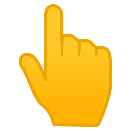 ¿Qué fue lo que más te gustó de esta unidad? ¿Por qué?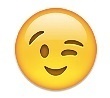 ¿Qué actividades te  costó realizar? ¿Por qué?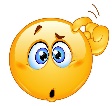 ¿Cómo te sientes al realizar las actividades con tú familia?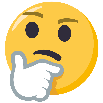 Semana 4 al 8 de  mayo